                                      گزارش تشكيل عمليات دروس در نيمسال اول     دوم      تابستان  سال تحصيلي (      139 -    9 13 ) کارشناسان دانشكده كشاورزي                                           نام:  .......................... نام خانوادگي :.........................مدرک تحصیلی :.............................     عضو گروه آموزشي :..................................... 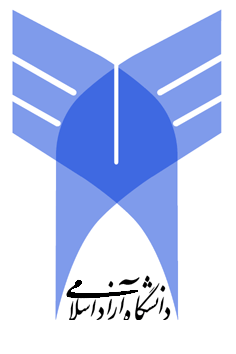 	وضعیت استخدامی: رسمی قطعی                 رسمی آزمایشی                  قرادادی 	    حق التدریس شماره رديفعنوان درسشماره و کد درستعداد واحدتعداد واحدتعداد واحداستاد درساستاد درساستاد درساستاد درساستاد درستعداد كل دانشجوتعداد دانشجو در هر گروهساعت در هفتهروز تشكيل كلاسروز تشكيل كلاسروز تشكيل كلاسروز تشكيل كلاسروز تشكيل كلاسروز تشكيل كلاسروز تشكيل كلاسروز تشكيل كلاسساعت تشكيلساعت تشكيلساعت تشكيلساعت تشكيلجلسات تشكيلساعت معادلملاحظاتشماره رديفعنوان درسشماره و کد درستعداد واحدتعداد واحدتعداد واحداستاد درساستاد درساستاد درساستاد درساستاد درستعداد كل دانشجوتعداد دانشجو در هر گروهساعت در هفتهروز تشكيل كلاسروز تشكيل كلاسروز تشكيل كلاسروز تشكيل كلاسروز تشكيل كلاسروز تشكيل كلاسروز تشكيل كلاسروز تشكيل كلاسساعت تشكيلساعت تشكيلساعت تشكيلساعت تشكيلجلسات تشكيلساعت معادلملاحظاتشماره رديفعنوان درسشماره و کد درستعداد واحدتعداد واحدتعداد واحداستاد درساستاد درساستاد درساستاد درساستاد درستعداد كل دانشجوتعداد دانشجو در هر گروهساعت در هفتهشنبهيكشنبهدوشنبهسه شنبهسه شنبهچهار شنبهپنجشنبهجمعهصيحصيحعصرعصرجلسات تشكيلساعت معادلملاحظاتشماره رديفعنوان درسشماره و کد درستعداد واحدتعداد واحدتعداد واحداستاد درساستاد درساستاد درساستاد درساستاد درستعداد كل دانشجوتعداد دانشجو در هر گروهساعت در هفتهشنبهيكشنبهدوشنبهسه شنبهسه شنبهچهار شنبهپنجشنبهجمعهتاازتاازجلسات تشكيلساعت معادلملاحظاتشماره رديفعنوان درسشماره و کد درسنظریعمليجمعنام خانوادگينام خانوادگينامنامنامتعداد كل دانشجوتعداد دانشجو در هر گروهساعت در هفتهشنبهيكشنبهدوشنبهسه شنبهسه شنبهچهار شنبهپنجشنبهجمعهتاازتاازجلسات تشكيلساعت معادلملاحظاتاین قسمت توسط دفتر نظارت و سنجش تکمیل گردداین قسمت توسط دفتر نظارت و سنجش تکمیل گردداین قسمت توسط دفتر نظارت و سنجش تکمیل گردداین قسمت توسط دفتر نظارت و سنجش تکمیل گردداین قسمت توسط دفتر نظارت و سنجش تکمیل گردداین قسمت توسط دفتر نظارت و سنجش تکمیل گردداین قسمت توسط دفتر نظارت و سنجش تکمیل گردداین قسمت توسط دفتر نظارت و سنجش تکمیل گردداین قسمت توسط دفتر نظارت و سنجش تکمیل گردداین قسمت توسط دفتر نظارت و سنجش تکمیل گردداین قسمت توسط دفتر نظارت و سنجش تکمیل گردداین قسمت توسط دفتر نظارت و سنجش تکمیل گردداین قسمت توسط دفتر نظارت و سنجش تکمیل گردداین قسمت توسط دفتر نظارت و سنجش تکمیل گردداین قسمت توسط دفتر نظارت و سنجش تکمیل گرددکارشناسکارشناسکارشناسمدیر گروهمدیر گروهمدیر گروهمدیر گروهواحد معادل پست اجراییواحد معادل پست اجراییواحد معادل پست اجراییواحد معادل پست اجراییواحد معادل پست اجراییواحد معادل پست اجراییواحد معادل پست اجراییواحد معادل پست اجراییجمع واحدهاجمع واحدهاجمع واحدهاجمع واحدهاجمع واحدهاجمع واحدهاجمع واحدهاجمع واحدهاتعداد واحد قابل پرداختتعداد واحد قابل پرداختتعداد واحد قابل پرداختتعداد واحد قابل پرداختتعداد واحد قابل پرداختتعداد واحد قابل پرداختتعداد واحد قابل پرداختتعداد واحد قابل پرداخترئیس آزمایشگاهرئیس آزمایشگاهرئیس آزمایشگاهرئیس دانشکدهرئیس دانشکدهرئیس دانشکدهرئیس دانشکدهتائید اداره نظارت و سنجشتائید اداره نظارت و سنجشتائید اداره نظارت و سنجشتائید اداره نظارت و سنجشتائید اداره نظارت و سنجشتائید اداره نظارت و سنجشتائید اداره نظارت و سنجشتائید اداره نظارت و سنجشمعاون آموزشی دانشگاهمعاون آموزشی دانشگاهمعاون آموزشی دانشگاهمعاون آموزشی دانشگاهمعاون آموزشی دانشگاهمعاون آموزشی دانشگاهمعاون آموزشی دانشگاه